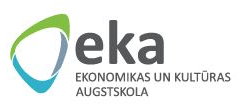 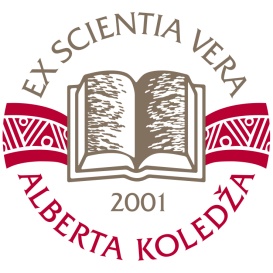 NOLIKUMSpar Ekonomikas un kultūras augstskolas un Alberta koledžasstudējošo starptautisko zinātniski praktisko konferenci„Studējošo pētnieciskā darbība: teorija un prakse’ 2017”I. Vispārīgie noteikumiNolikums par Ekonomikas un kultūras augstskolas, turpmāk – EKA, un Alberta koledžas, turpmāk – AK, studējošo starptautisko zinātniski praktisko konferenci, turpmāk – Nolikums, nosaka kārtību, kādā tiek organizēta studējošo zinātniski praktiskā konference.Konferences mērķis ir iepazīstināt konferences dalībniekus ar studējošo pētnieciskā darba rezultātiem par aktuāliem teorijas un prakses jautājumiem saistībā ar studiju procesā iegūtajām zināšanām un to pielietošanu pētniecības iemaņu apgūšanā. Konferences norises vietas:2017.gada 10.martā Ekonomikas un kultūras augstskola, Rīgā, Lomonosova ielā 1/5;2017.gada 11.martā Alberta koledža, Rīgā, Skolas ielā 22.EKA un AK starptautiskās studējošo zinātniski praktiskās konferences darbs plānots sekojošās sekcijās:1.sekcija. Ekonomika, finanses un grāmatvedība;2.sekcija. Vadībzinības (uzņēmuma pārvaldība, personāla vadība);3.sekcija. Valodniecība un tulkošana4.sekcija. Sabiedriskās attiecības un mārketings;5.sekcija. Informācijas tehnoloģijas6.sekcija. Tiesību zinātnes7.sekcija. Kultūra, radošās un izklaides industrijas8.sekcija. Māksla (studentu radošo darbu prezentācijas, piem., dizaina darbi, tūrisma projekti u.tml.)Konferences ziņojumi tiks publicēti EKA un AK izdotā studējošo pētniecisko darbu krājumā. Konferencē aicināti piedalīties EKA, AK un citu Latvijas un ārvalstu augstāko izglītības iestāžu koledžas, bakalaura, maģistra un doktoru studiju programmu pilna un nepilna laika studējošie un absolventi ar saviem teorētiskajiem un praktiskajiem pētījumiem.Konferences darba valodas – latviešu un angļu.Katrs konferences dalībnieks (autors) saņem apliecību par piedalīšanos studējošo starptautiskajā zinātniski praktiskajā konferencē.Konferenci organizē organizācijas komiteja (skat. Nolikuma 20. punktu).Par studējošo zinātnisko rakstu krājuma sagatavošanu un publicēšanu ir atbildīgi krājuma redkolēģijas locekļi.Studējošo zinātniskie raksti tiks recenzēti.Studējošo starptautiskā zinātniski praktiskā konference tiek finansēta no EKA un AK budžeta līdzekļiem.II. Pieteikšanās kārtība un publikācijas iesniegšanaDalībnieku reģistrācija notiek elektroniski, aizpildot reģistrācijas veidlapu.Reģistrācijas veidlapa (1.pielikums) ar īsu pētījuma anotāciju (2.pielikums) ir jānosūta uz e-pasta adresi conference@eka.edu.lv  līdz 2017.gada 1.februārim (AK studējošiem), līdz 2017.gada 11.februārim (EKA studējošiem). Reģistrācijas veidlapa ir pieejama EKA un AK mājas lapās.Referāta (ziņojuma) tēmu studējošais var pieteikt individuāli vai kopā ar līdzautoru grupu.Apstiprinājums vai atteikums dalībai konferencē tiek nosūtīts elektroniskā formā uz studējošā pieteikumā norādīto e-pasta adresi pēc reģistrācijas veidlapas saņemšanas.Pēc apstiprinājuma saņemšanas, dalībnieks iesniedz zinātnisko rakstu atbilstoši raksta noformēšanas prasībām. Zinātniskā raksta noformēšanas prasības ir pieejamas EKA un AK mājas lapās. Zinātniskais raksts  ir jānosūta uz e-pasta adresi conference@eka.edu.lv  līdz 2017.gada 1.martam (AK studējošiem), līdz 2017.gada 4.martam (EKA studējošiem).Dalībnieks ir tiesīgs piedalīties konferencē tikai ar ziņojumu, bez sagatavota un iesniegta zinātniskā raksta, vai tikai ar rakstu, bez ziņojuma konferencē.III. Konferences organizēšana Konferences organizācijas komiteju veido:Jeļena Titko, Dr.oec., EKA Zinātņu  un starptautisko attiecību prorektore;Vita Stiģe-Škuškovnika, Mg.sc.soc., AK direktore, studiju programmas “Sabiedriskās attiecības” direktore;Oksana Lentjušenkova, Mg.oec., EKA studiju  prorektore;Staņislavs Keišs, Dr.oec., studiju programmas „Grāmatvedība un audits” direktors;Inga Brasla, Mg.philol., Mg.paed., EKA studiju programmu „Inovatīvā ekonomika un uzņēmējdarbība”, „Starptautiskie tirdzniecības darījumi un loģistika” direktore;Inga Šīna, Dr.oec., studiju programmas „Biznesa vadība” direktore;Armands Kalniņš, Mg.paed., AK studiju programmu „Iestāžu darba organizācija un vadība”, “Uzņēmējdarbība” direktors;Nataļja Verina, Mg.iur., EKA studiju programmas „Starptautiskās komercdarbības tiesības”, „Radošais mārketings un pārdošanas vadība”, „Vadības zinības” direktore;Larisa Turuševa, Dr.paed. EKA studiju programmas „Tulkošana” direktore;Olga Čivžele, Mg.paed., Mg.proj.mgmt. AK studiju programmas „Informācijas tehnoloģijas” direktore;Jurijs Radionovs, Mg.sc.oec., EKA studiju programmas „Informācijas tehnoloģijas” direktors; Ivars Čivčišs, Mg.iur., AK studiju programmas “Komercdarījumu tiesiskais regulējums” direktors;
Kaspars Šteinbergs, Mg.sc.env., EKA studiju programmu „Kultūras diplomātija un starptautiskais menedžments” direktors, AK studiju programmas „Datorspēļu izstrāde un attīstība” direktors;Liene Brāle, Mg.sc.soc., EKA studiju programmu „Izklaides un atpūtas industrijas vadība”, „Kultūras vadība” direktore;Marta Kontiņa, Mg.oec., AK studiju programmu “Izklaides industrijas vadība un producēšana”, “Mārketings un tā inovācijas”  direktore; Rita Zālīte, Mg.hrm., AK studiju programmas “Kultūras tūrisma organizēšana” direktores p.i.;Jurita Krūma, Mg.proj.mgmt., EKA studiju programmas „Interjera dizains” direktore;EKA Studējošo pašpārvaldes pārstāvis;AK Studējošo pašpārvaldes pārstāvis.Organizācijas komitejas pienākums ir konferences plānošana un organizēšana, budžeta pozīciju plānošana, pieteikumu un dalībnieku publikāciju datu bāzes veidošana, konferences sekciju veidošana atbilstoši zinātniskajai tematikai, rakstu krājuma izdošana elektroniski vai drukātā formātā, atskaites sagatavošana, t.sk., par budžeta izlietojumu un nākamā gada konferences budžeta plānošanu.Organizācijas komiteja nozīmē konferences sekciju žūriju četru cilvēku sastāvā: divus akadēmiskā personāla pārstāvjus  no attiecīgās nozares (viens no EKA, viens no AK) un divus studējošo pārstāvjus (viens no EKA, viens no AK).IV. Konferences noriseDalībnieki konferencē uzstājas ar ziņojumu prezentācijas formātā. Prezentācija ir jāsagatavo, izmantojot prezentācijas sagatavi, kura pieejama lejupielādēšanai EKA un AK mājas lapās, vai atbilstoši pārstāvētās augstskolas prezentācijas šablonam.Prezentācijai ir obligāti jābūt saglabātai PDF formātā.Prezentācijā ievietoto slaidu skaits nepārsniedz 12 slaidus. Prezentācijas maksimālais ilgums – 10 minūtes.Mākslas un radošo darbu sekcija pilnībā vai daļēji var tikt organizēta izstādes formātā. Radošo darbu autori var piedalīties konferencē ar mākslas darbu vai ziņojumu.Katras sekcijas noslēgumā tiek izvērsta kopīga diskusija, kurā aicināti piedalīties konferences dalībnieki, klausītāji un citi klātesošie.V. Vērtēšana, apbalvošanaZiņojumus/ radošos darbus katrā sekcijā vērtē žūrijas komisijas locekļi četru cilvēku sastāvā.Ziņojumi tiek vērtēti pēc to atbilstības kritējiem, kas ir apkopoti studējošo zinātnisko darbu novērtēšanas lapā (3.pielikums).  Radošie darbi tiek vērtēti pēc to atbilstības kritērijiem, kas ir apkopoti studējošo radošo darbu novērtēšanas lapā (4.pielikums).Katrs žūrijas loceklis, vērtējot studējošā ziņojumu vai radošo darbu, aizpilda attiecīgo vērtēšanas lapu, piešķirot ziņotājam/-iem atbilstošo punktu skaitu. Punkti tiek saskaitīti, lai iegūtu kopējo punktu skaitu.Katram žūrijas loceklim ir tiesības piešķirt papildus punktus (maksimālais papildus punktu skaits ir 3), ja viņa(-s) skatījumā ziņojumam piemīt izcila kvalitāte.Vērtēšanas procesa beigās katram ziņojumam vai radošajam darbam tiek noteikts gala vērtējums, kas ir aprēķināts kā žūrijas locekļu vērtējumu aritmētiskais vidējais.Gala vērtējums tiek ievietots vērtēšanas protokolā (5.pielikums), kuru paraksta visi žūrijas locekļi.Pēc attiecīgās sekcijas beigām žūrija nosaka labāko darbu, vadoties pēc lielākā punktu skaita. Konferences noslēgumā tiek apbalvots labākais pētnieciskais darbs katrā sekcijā un šo darbu zinātniskie vadītāji. Konferences balvu fonds ir 400,00 EUR.1.pielikumsStudējošo starptautiskā zinātniski praktiskā konference “Studējošo pētnieciskā darbība: teorija un prakse’2017”REĢISTRĀCIJAS FORMAAizpildīto formu kopā ar īsu anotāciju sūtīt uz conference@eka.edu.lv2.pielikumsRAKSTA NOSAUKUMSVārds Uzvārds1, Vārds, Uzvārds21Augstskolas/koledžas nosaukums, Studiju programmas nosaukums, e-pasta adrese2Augstskolas/koledžas nosaukums, Studiju programmas nosaukums, e-pasta adreseZinātniskais vadītājs: zinātniskais grāds, amats, vārds, uzvārdsAnotācijaAnotācijas garums ir aptuveni 200-250 vārdi. Noformēšanas prasības: Times New Roman font, 10 pt, justified, single line spacing. Anotācijā ir jāatspoguļo pētījuma galvenā ideja. Anotācijā ir jāiekļauj: pētījuma tēmas aktualitāte, pētījuma mērķis, izmantotās pētījuma metodes. Anotācijas struktūra ir jāveido pēc parauga:Pētījuma aktualitāte: Teksts, teksts, teksts, teksts, teksts, teksts, teksts, teksts, teksts, teksts, teksts, teksts, teksts, teksts, teksts, teksts, teksts, teksts, teksts, teksts, teksts, teksts, teksts, teksts, teksts. Pētījuma mērķis: Teksts, teksts, teksts, teksts, teksts, teksts, teksts, teksts, teksts, teksts, teksts, teksts, teksts, teksts, teksts, teksts, teksts, teksts, teksts, teksts, teksts, teksts, teksts, teksts, teksts.Pētījuma metodes: Teksts, teksts, teksts, teksts, teksts, teksts, teksts, teksts, teksts, teksts, teksts, teksts, teksts, teksts, teksts, teksts, teksts, teksts, teksts, teksts, teksts, teksts, teksts, teksts, teksts.Sasniegti rezultāti: Teksts, teksts, teksts, teksts, teksts, teksts, teksts, teksts, teksts, teksts, teksts, teksts, teksts, teksts, teksts, teksts, teksts, teksts, teksts, teksts, teksts, teksts, teksts, teksts, teksts.Atslēgas vārdi: vārds; vārds. (maksimāli 5 atslēgas vārdi, atdalīti ar semikolu)3.pielikumsStudējošo zinātnisko darbu novērtēšanas lapa* Žūrijas vērtējums pie katra punkta var svārstīties no “0” (neatbilst) līdz “2” (atbilst).** Katram žūrijas loceklim ir tiesības piešķirt papildus punktus (maksimālais papildus punktu skaits ir 3), ja viņa(-s) skatījumā studenta darbam piemīt izcila kvalitāte (sk. Nolikuma 33.p.).4. pielikumsStudējošo radošo darbu novērtēšanas lapa*Žūrijas vērtējums katrā punktā var svārstīties no “1” (zemākais vērtējums) līdz “3” (augstākais vērtējums).** Žūrijas vērtējums katrā punktā var svārstīties no “0” (neatbilst) līdz “2” (atbilst).*** Katram žūrijas loceklim ir tiesības piešķirt papildus punktus (maksimālais papildus punktu skaits ir 3), ja viņa(-s) skatījumā studenta darbam piemīt izcila kvalitāte (sk. Nolikuma 33.p.).5.pielikumsStudējošo starptautiskā zinātniski praktiskā konference„Studējošo pētnieciskā darbība: teorija un prakse’ 2017”Vērtēšanas protokols Sekcija „_______________________________________”Atbilstoši lielākajam iegūto punktu skaitam, augstāk minētās sekcijas labākais darbs ir _____________________________________________________________________________.Autors (-i)_____________________________________________________________________Zinātniskais vadītājs ____________________________________________________________Sekcijas žūrija:_______________________________ /__________________________________________________/__________/(paraksts)                                                    (vārds, uzvārds)                                             (datums)                                    _______________________________ /__________________________________________________/__________/(paraksts)                                                    (vārds, uzvārds)                                             (datums)                                    _______________________________ /__________________________________________________/__________/(paraksts)                                                    (vārds, uzvārds)                                             (datums)                                    _______________________________ /__________________________________________________/__________/(paraksts)                                                    (vārds, uzvārds)                                             (datums)                                    Raksta autors vārds, uzvārds, koledža/ augstskolaOtrā autora (ja ir) vārds, uzvārds, koledža/ augstskolaTrešā autora (ja ir) vārds, uzvārds, koledža/ augstskolaRaksta nosaukums latviešu valodā Raksta nosaukums angļu valodā Informācija par zinātnisko vadītāju (vārds, uzvārds, zinātniskais grāds, amata nosaukums)Pētījuma virziens (atzīmēt vajadzīgo ar Bold)Ekonomika, finanses un grāmatvedībaVadībzinības (uzņēmumu pārvaldība, personāla vadība)Valodniecība un tulkošanaSabiedriskās attiecības un mārketingsInformācijas tehnoloģijasTiesību zinātnesKultūra, radošās un izklaides industrijasMāksla (t.sk., radošie projekti)Autora e-pasta adreseAutora tālruņa numursRaksta īsa anotācija (200-250 vārdi), pielikuma veidā sūtīt uz conference@eka.edu.lvNr.Vērtēšanas kritērijsVērtējums*Neatbilst (0)Daļēji atbilst (1)Atbilst (2)TEHNISKĀS PRASĪBASTEHNISKĀS PRASĪBASTEHNISKĀS PRASĪBASTEHNISKĀS PRASĪBASTEHNISKĀS PRASĪBASTEHNISKĀS PRASĪBAS1.Pētījuma rezultātu prezentācija ir sagatavota izmantojot EKA/AK prezentācijas sagatavi (Sk. Nolikuma 23. p.)NEATTIECĀS2.Pētījuma rezultātu prezentācija ir saglabāta PDF formātā (Sk. Nolikuma 24. p.)NEATTIECĀS3.Prezentācijā ievietoto slaidu skaits nepārsniedz atļauto skaitu (sk. Nolikuma 25. p.)NEATTIECĀS4.Ziņotājs ir iekļāvies noteiktajā laika limitā (sk. Nolikuma 26. p.)NEATTIECĀS5.Prezentācijas tehniskā kvalitāte  ir precīza un viegli uztverama (burtu lielums, zīmējumu kvalitāte)NEATTIECĀSPĒTĪJUMA ZINĀTNISKĀ KVALITĀTEPĒTĪJUMA ZINĀTNISKĀ KVALITĀTEPĒTĪJUMA ZINĀTNISKĀ KVALITĀTEPĒTĪJUMA ZINĀTNISKĀ KVALITĀTEPĒTĪJUMA ZINĀTNISKĀ KVALITĀTEPĒTĪJUMA ZINĀTNISKĀ KVALITĀTE1.Pētījuma temats ir aktuāls, skar nozīmīgus jautājumus izvēlētajā jomā2.Pētījuma mērķis ir skaidri formulēts3.Pētījuma uzdevumi ir skaidri formulēti. Uzdevumu izpildīšana nodrošina pētījuma mērķa sasniegšanu4.Pētījuma mērķa sasniegšanai ir atbilstoši izvēlētas pētījuma metodes5.Secinājumi ir skaidri formulēti, un tie atspoguļo svarīgākās autora(-u) atziņas, kas izriet no pētījuma6.Pētījuma rezultātiem, kas atspoguļoti priekšlikumos, ir praktiskais pielietojumsPĒTĪJUMA REZULTĀTU PREZENTĀCIJAPĒTĪJUMA REZULTĀTU PREZENTĀCIJAPĒTĪJUMA REZULTĀTU PREZENTĀCIJAPĒTĪJUMA REZULTĀTU PREZENTĀCIJAPĒTĪJUMA REZULTĀTU PREZENTĀCIJAPĒTĪJUMA REZULTĀTU PREZENTĀCIJA1.Pētījuma nosaukums atspoguļo pētījuma saturu2.Prezentējot pētījumu, ziņotājs (-i) izmanto lietišķo valodas stilu, pielieto profesionālo terminoloģiju3.Prezentējot pētījumu, ziņotājs (-i) nelasa no slaidiem, bet izmanto tos kā palīgrīkus 4.Prezentācijā ir iekļauta visa nepieciešamā informācija, lai pilnīgi atspoguļotu pētījuma saturu un sasniegtos rezultātusDALĪBNIEKU IESAISTE DISKUSIJĀ DALĪBNIEKU IESAISTE DISKUSIJĀ DALĪBNIEKU IESAISTE DISKUSIJĀ DALĪBNIEKU IESAISTE DISKUSIJĀ DALĪBNIEKU IESAISTE DISKUSIJĀ DALĪBNIEKU IESAISTE DISKUSIJĀ 1.Ziņotājs spēj argumentēti atbildēt uz jautājumiem, demonstrējot izpratni  par tēmu 2.Piedaloties diskusijā, ziņotājs izmanto lietišķu valodas stilu, pielieto profesionālo terminoloģiju PUNKTU SKAITS KOPĀ**:PUNKTU SKAITS KOPĀ**:Nr.Vērtēšanas objekts / kritērijsVērtējums*Vērtējums*Vērtējums*123RADOŠĀ DARBA KVALITĀTERADOŠĀ DARBA KVALITĀTE1.Formas piešķiršana dizaina risinājumam / krāsas un kompozīcijas balanss2.Piemērotība, atbilstība lietošanas funkcijai/ koloristika3.Tehniskais risinājums4.Dizaina domāšana / dizaina risinājums/ konceptuālais risinājums5.Oriģinalitāte / pievienotā vērtībaVērtējums **Vērtējums **Vērtējums **Neatbilst (0)Daļēji atbilst (1)Atbilst (2)DARBA PREZENTĀCIJA (ja attiecas)DARBA PREZENTĀCIJA (ja attiecas)1.Pētījuma rezultātu prezentācija ir sagatavota, izmantojot EKA/AK prezentācijas sagatavi (Sk. Nolikuma 23. p.)2.Pētījuma rezultātu prezentācija ir saglabāta PDF formātā (Sk. Nolikuma 24. p.)3.Prezentācijā ievietoto slaidu skaits nepārsniedz atļauto skaitu (sk. Nolikuma 25. p.)4.Ziņotājs ir spējīgs iekļauties maksimāli pieļaujamajā laikā (sk. Nolikuma 26. p.)5.Prezentējot savu pētījumu, ziņotājs izmanto lietišķu valodu, pielieto profesionālos terminus6.Prezentējot savu pētījumu, ziņotājs nelasa no slaidiem, bet izmanto tos kā palīg rīku 7.Prezentācijā iekļautā informācija ir viegli uztveramā (burtu lielums,  zīmējumu kvalitāte) DALĪBNIEKU IESAISTE DISKUSIJĀ  (ja attiecas)DALĪBNIEKU IESAISTE DISKUSIJĀ  (ja attiecas)1.Ziņotājs ir spējīgs argumentēti atbildēt uz jautājumiem, demonstrējot izpratni par tēmu2.Piedaloties diskusijā, ziņotājs izmanto lietišķu valodu, pielieto profesionālos terminus PUNKTU SKAITS KOPĀ***:PUNKTU SKAITS KOPĀ***:Nr.Ziņotāja/-u vārds, uzvārdsVērtējums1.2.3.4.5.6.7.8.9.10.